                       COMUNA SĂLARD - SZALÁRD KÖZSÉG    	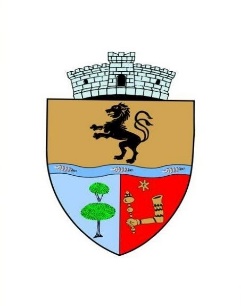 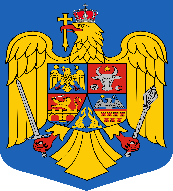                                   Sălard Nr.724, C.P. 417450, Judeţul Bihor, România             CIF:4641318, Tel /Fax: 0259 / 441049                                                                                                                        e-mail: primariasalard@yahoo.com  comunasalardbh@gmail.com               web.site: www.salard.ro _________________________________________________________________________  Anunţ public                                                       ŞEDINŢĂ EXTRAORDINARĂ   a Consiliului local al comunei Sălard                            	                  în data de  10 mai  2023 ora 16,00 	În conformitate cu prevederile art. 133 , alin. (1)  din Ordonanța de Urgență a Guvernului  nr. 57/2019 privind Codul administrativ,                                                                                                     	Se convocă şedinţa extraordinară  a Consiliului local al comunei Sălard, care va avea loc în  data de   10 mai    2023, ora 16,00  în sala de şedinţe a  comunei Sălard,  conform  Dispozitiei  nr. 81/ 05.05.2023  emisă   de Primarul  comunei Salard,Nagy Miklos,                                                                                                                                                          	Ordinea de zi a şedinţei  se aduce la cunoştinţa locuitorilor comunei Sălard, potrivit dispoziţiilor   art. 135  , alin. (4)  din Ordonanța de Urgență a Guvernului  nr. 57/2019 privind Codul administrativ:                                                                                                                                                    1.Proiect de hotărâre privind aprobarea ordinii de zi a sedinței extraordinare din 10 mai   2023                                                                                                                                                             Inițiator: primar - Miklos Nagy   2.Proiect de hotărâre privind aprobarea procesului verbal al  şedinţei  ordinare a Consiliului local al comunei Sălard din data de  27 aprilie 2023                                                                                                           Inițiator: primar - Miklos Nagy   3.Proiect de hotărâre   privind  aprobarea devizului general actualizat al proiectului „Reducerea emisiilor de gaze cu efect de seră în transporturi prin instalarea stațiilor de reîncărcare pentru vehicule electrice în comuna Sălard, județul Bihor”Inițiator: primar - Miklos Nagy                                                                                                                                                       4.Proiect de hotărâre  privind aprobarea implementării proiectului „Dotarea cu utilaje și echipamente a Comunei Sălard, judetul Bihor”Inițiator: primar - Miklos Nagy   5.Proiect de hotărâre  privind aprobarea completării Strategiei de dezvoltare locală pentru perioada 2021 – 2027 a unității administrativ teritoriale Sălard, judeţul BihorInițiator: primar - Miklos Nagy                                                                                                                                                                                                                                                                                                                                                                                               			    	 SECRETAR GENERAL UAT,                                                                                                                         				DAMIAN ADRIANA GABRIELA